5th Grade Social Studies - Literacy IntegrationTrimesterTopicEssential UnderstandingsLiteracy Skill EmphasisStorytown ConnectionReading Center IdeasActive StrategiesResourcesAssessment1LANDFORMSWhat are the major landforms in the US?Main Idea & Detail / Cause & EffectTheme 1p14-15 Read & Answer questionsPredicting - p 12-13 Use Unit Pictures to PredictNotetaking from KWL Question Strategy for each lessonUse Cause & Effect Graphic Organizer for each lessonGoogle Earth at night to predict - have students infer using google earth map of the US at night (Where do most people live? Why?)
Vocabulary (V7 teacher's manual):
*open word sorts
*closed word sorts
*Connect Two
*Crossword
*Illustrate vocabulary
*Knowledge rating
*Word MapsGoogle Earth at night to predict - have students infer using google earth map of the US at night (Where do most peopleChapter one testLandform ProjectKinesthetic map of the US1LANDFORMSHow have landforms impacted settlement of people?Main Idea & Detail / Cause & EffectTheme 11NATIVE AMERICANSHow did Native Americans adapt to their environment?Compare & ContrastTheme 2p94-95 Read & Write 3 questions that you would like answered & find the answers onlinePredicting - p 12-13 Use Unit Pictures to PredictCompare & Contrast Graphic Organizer for each lessonNotetaking from KWL Question Strategy for each lesson
Vocabulary:
open word sorts
*closed word sorts
 alike and different Native Americans.doc
*Crossword
*Illustrate vocabulary
*Knowledge rating
*Word Maps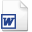 1NATIVE AMERICANSHow did people first come to the Americas?Compare & ContrastTheme 21NATIVE AMERICANSHow did Native American tribes vary based on the resources available?Compare & ContrastTheme 21NATIVE AMERICANSHow did Native Americans beliefs about their environment, community, and lifestyle differ?Compare & ContrastTheme 21EXPLORATIONWhat were the motives for exploration?NovelPredicting - p 100-101 Use Unit Pictures to Predictopen word sorts
*closed word sorts
* alike and different exploreres.doc
*Crossword
*Illustrate vocabulary
*Knowledge rating
*Word Maps1EXPLORATIONHow did exploration change the world?Novel1EXPLORATIONWhat major contributions did the various explorers make? And when were they made?SequencingNovel2EUROPEAN SETTLEMENTWhy did Europeans settle in America?Cause & Effect*Theme 3*Vocabulary
*open word sorts
*closed word sorts
* alike and different European Settlements.doc
*Crossword
*Illustrate vocabulary
*Knowledge rating
*Word Maps2EUROPEAN SETTLEMENTWhat made some colonies more successful than others?Cause & Effect*Theme 3*2EUROPEAN SETTLEMENTHow did colonization affect Native Americans?Cause & Effect*Theme 3*2ENGLISH COLONIES IN THE AMERICASHow did the resources of the New England, Middle Atlantic, and Southern Colonies affect the respective economies?Infer*/
Main Idea & Detail*Theme 4*/ NovelVocabulary
*open word sorts
*closed word sorts
 alike and different New England.doc
* alike and different southern colonies.doc
 alike and different the middle atlantic.doc
*Crossword
*Illustrate vocabulary
*Knowledge rating
*Word Maps2ENGLISH COLONIES IN THE AMERICASHow did the background of people in the colonies influence the economic, cultural, and political climate of each region?Infer*/
Main Idea & Detail*Theme 4*/ Novel3UNITING THE COLONIESWhat caused the colonists to unite together against the British?Cause & Effect/ Fact & OpinionTheme 5Vocabulary
*open word sorts
*closed word sorts
* alike and different uniting the colonies.doc
*Crossword
*Illustrate vocabulary
*Knowledge rating
*Word Maps3UNITING THE COLONIESWhat were the causes and effects of the French & Indian War?Cause & Effect/ Fact & OpinionTheme 53REVOLUTIONARY WARWhat sequence of events led to American Independence?SequencingTheme 6Vocabulary
*open word sorts
*closed word sorts
* alike and different Revolutionary War.doc
*Crossword
*Illustrate vocabulary
*Knowledge rating
*Word Maps3REVOLUTIONARY WARHow did the colonists win their independence from Britian?Theme 63REVOLUTIONARY WARHow did the war affect colonists?Theme 63CONSTITUTIONHow was the Constitution made?SummarizeNovelVocabulary
*open word sorts
*closed word sorts
*Connect Two
*Crossword
*Illustrate vocabulary
*Knowledge rating
*Word Maps3CONSTITUTIONWhat was the purpose of the Constitution?SummarizeNovel3CONSTITUTIONWho was involved in creating the Constitution?SummarizeNovel